Candidato sindaco: Savi AndreaPIPPA ANTONELLAPITTELLA FRANCESCO  DETTO MARIOASPERIUS UMBERTOBORTOT FRANCESCADE IULIO MIRIAMDE VENERE RICCARDOFABIANO EDOARDOFULCINITI FIORENZOGALLO NICOLA MATTEOGARAVAGLIA OLIVIAGAZZARA GIANLUCAGRASSINI PIERPAOLO RENATOLEONI ALFIOLOMBARDI ROBERTOMAGGIO DOMENICOMANCUSO CARMELAMARTIGNONI GIOVANNAMENONCIN MONICAMUSAZZI CARLOPROSPERATO IRENESTEFANIZZI VINCENZOTOSI ANGELOVALINETTI ERMES  GIOVANNI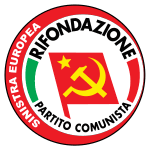 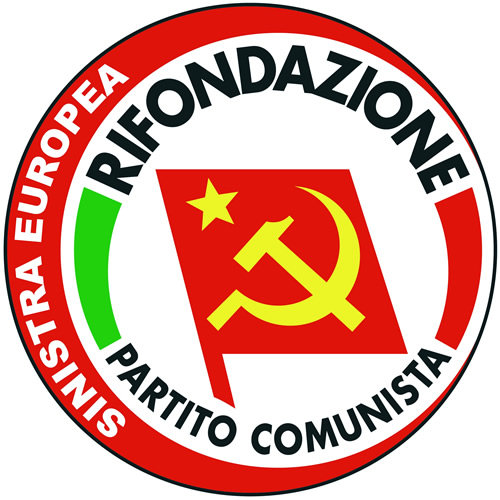 